Mahitahi Hauora Education Update – June 2023Professional developmentFor more professional development opportunities, please visit Home page - Mahitahi Hauora Primary Health Entity  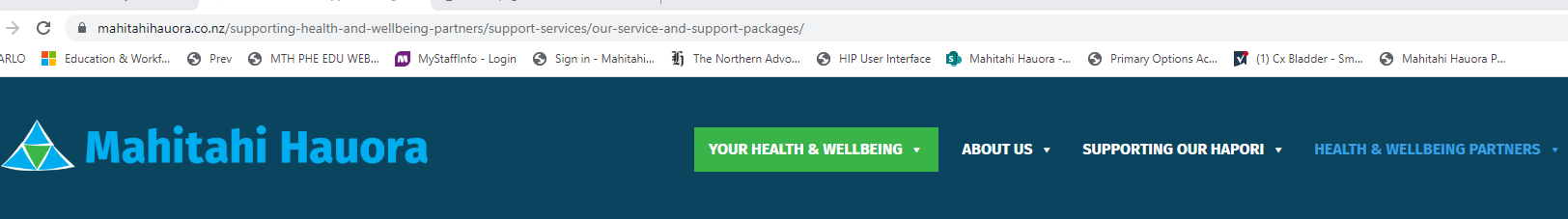 Either scroll down on front page and you will find a box on left hand side CONTINUING MEDICAL EDUCATION / CONTINUING NURSING EDUCATIONOr go to HEALTH & WELLBEING PARTNERS Professional Development in second columnOr https://education.mahitahihauora.co.nz/w/upcoming/Look out for weekly Professional Development Medinz – Thursday morning at 10am highlighting upcoming Professional Development opportunities in Northland.Back issues of this Education update are available on the Mahitahi website Mahitahi Hauora Education sessionsMore information available via our education website - Home page - Mahitahi Hauora Primary Health EntityIV Cannulation – Registration of interest in IV Cannulation training If you require IV Cannulation training, can you please put your details on the registration form before 8th of July 2023. We will then assess the need and arrange training asap.The link to the registration of interest form is: https://education.mahitahihauora.co.nz/register?sgid=b564cf11f7914298899e381f1964118aTONIGHTOptimising Hypertension Management in Primary Health Care – Mahitahi Study session - online20th June 2023 6.00 to 7.00pmFind out about latest evidence regarding managing hypertension, Overview of Whangarei Hospital’s hypertension service and ongoing education opportunities & support. Presenters Dr Sharen Supershad – Renal Physician and dedicated specialist in clinical hypertension with the American Society of Hypertension, & Kate Burson – Hypertension Clinical Nurse Specialist from Te Whatu Ora Te Tai TokerauAll Te Tai Tokerau health professionals can register for this FREE course please use this link:https://education.mahitahihauora.co.nz/w/ or https://education.mahitahihauora.co.nz/register?sgid=e26785bd18b04566ba04f45248776afcCode of Rights, Privacy, Confidentiality & Choice – Mahitahi Study session - online22nd June 2023 – 12.30pm to 1.30pm – Lunch time sessionWith Jessica Buddendijk from Mobile Health/ Rural Health DevelopmentTo register for this FREE course please use this link:https://mobilehealth.zoom.us/webinar/register/WN_58r9aHMwRSGHDg5Q_fdcRw#This course is being run again on 12th of September from 6.30 to 7.30pm to register for the evening session https://mobilehealth.zoom.us/webinar/register/WN_CXRb4qZbSz--3_EVWwivFgHealth Related Education sessionsDated and timed sessions that we have heard aboutGoodfellow Unit Continuing Professional Development Webinars:June 27: Immunisations in the clinical context Register hereJuly 4: Travel medicine (with a focus on high-altitude travel Register hereJuly 11: Responding to crisis presentations Register hereJuly 25: Early diagnosis and post-operative care of head and neck cancerRegister hereWorkshop:June 29/30: Sexuality and Intimacy Information hereAbout alcohol:Podcast – Alcohol use in New Zealand Episode hereShort course – Older adults and drinking Course and resources hereWebinar archive – Talking about alcohol Talk and resources hereCertificate of Advanced Dermatoscopy29-30 July 2023 – 2 day interactive course designed for GP’s. City Campus, University of Auckland.  Course fees apply.  More info can be found via the Medinz link here : https://medinz.co.nz/msg/2023-05-25-certificate-of-advanced-dermatoscopyNew Webinars from My Health Hub New Recorded Webinar:ASTHMA – Strategies to Optimise Patient Self-management https://myhealthhub.co.nz/5662-2/Upcoming Live Webinar this month:Youth Mental Health – Supporting our young people – Wednesday 28th June 7pm to 8pmRegister at https://myhealthhub.co.nz/webinars/We are working on many other courses:Kidney WellnessWound careChild Protection referrals in NorthlandHow to get the most out of your HIP & Health Coachand we will publish more dates and times when we get confirmation from speakers and venues.CPR next courses will be in late October early November.Keep an eye on our education site to register and find out more information.  https://education.mahitahihauora.co.nz/w/upcoming/Hopefully your team are all enrolled in Medinz, as we advertise clinically relevant courses by email each week at 10am Thursday.Training idea for the monthCheck out Child Protection training on Safeguarding children website https://lms.safeguardingchildren.org.nz/catalogFundamentals of Safeguarding and Child ProtectionHere is one of their webinars that one of our mental health team completed last week. She said it was very informative and went through the legislative requirements but was also very practical as far as note taking advice and making reports of concern. This course also teaches about family violence.There is a minimal cost, and the course takes 3 hours but can be accessed for 30 days.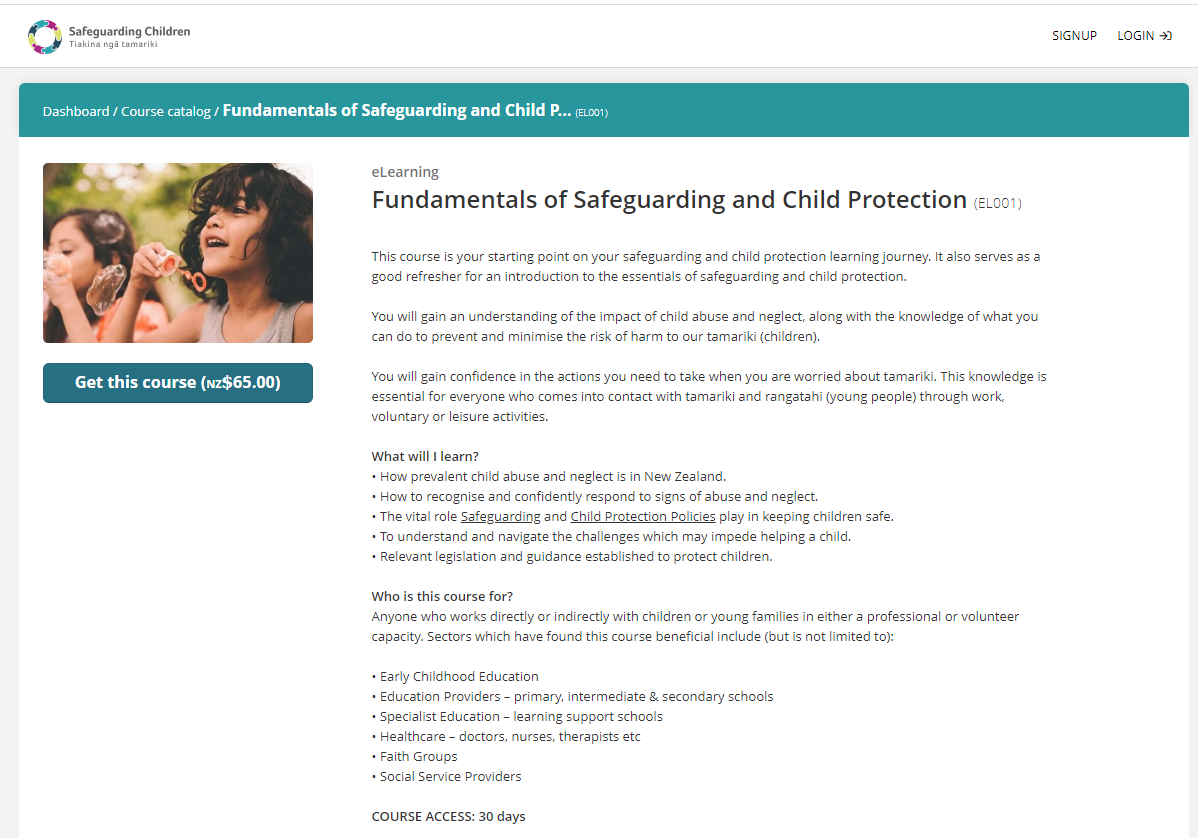 Queries or ideasAny queries or comments on this Education update or any training or education ideas you may have; please contact Education@Mahitahihauora.co.nz or Phone Rae Jones on 021 869 712